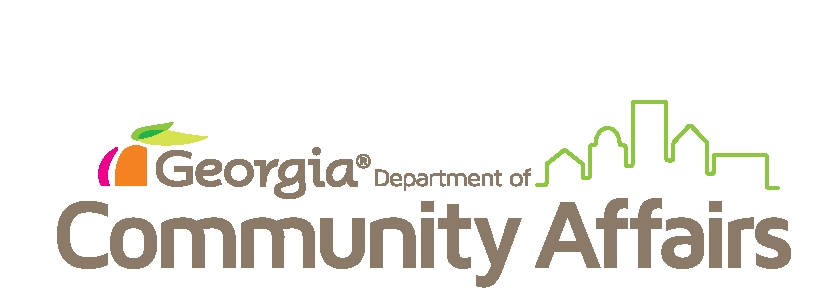 Below is an alphabetical listing of all local authorities registered with the Georgia Department of Community Affairs as of November 6, 2020, in accordance with OCGA § 36-80-16. This listing includes authorities competing FY2020 AARF, due dates are six months from the authority’s fiscal year end.This list is updated and posted on Friday afternoons. Any questions or follow-up information requests should be sent to DCA.Research@dca.ga.gov and a member of the research staff will respond ASAP.City of Claxton Downtown Development AuthorityDevelopment Authority of Worth CountyDowntown Development Authority of SylvesterHousing Authority of SavannahHousing Authority of the City of Sugarhill, GeorgiaSylvester Development AuthorityWorth County Economic Development Authority